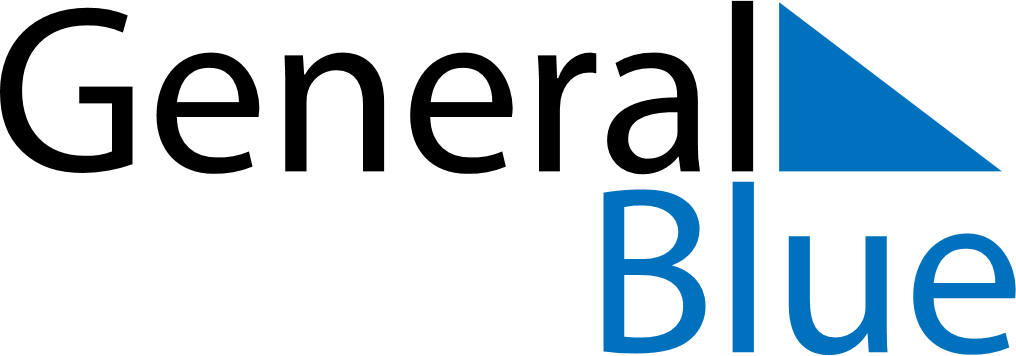 November 2024November 2024November 2024November 2024November 2024November 2024Lahti, Paijat-Hame, FinlandLahti, Paijat-Hame, FinlandLahti, Paijat-Hame, FinlandLahti, Paijat-Hame, FinlandLahti, Paijat-Hame, FinlandLahti, Paijat-Hame, FinlandSunday Monday Tuesday Wednesday Thursday Friday Saturday 1 2 Sunrise: 7:44 AM Sunset: 4:17 PM Daylight: 8 hours and 33 minutes. Sunrise: 7:46 AM Sunset: 4:14 PM Daylight: 8 hours and 27 minutes. 3 4 5 6 7 8 9 Sunrise: 7:49 AM Sunset: 4:12 PM Daylight: 8 hours and 22 minutes. Sunrise: 7:52 AM Sunset: 4:09 PM Daylight: 8 hours and 17 minutes. Sunrise: 7:55 AM Sunset: 4:06 PM Daylight: 8 hours and 11 minutes. Sunrise: 7:57 AM Sunset: 4:04 PM Daylight: 8 hours and 6 minutes. Sunrise: 8:00 AM Sunset: 4:01 PM Daylight: 8 hours and 1 minute. Sunrise: 8:03 AM Sunset: 3:58 PM Daylight: 7 hours and 55 minutes. Sunrise: 8:05 AM Sunset: 3:56 PM Daylight: 7 hours and 50 minutes. 10 11 12 13 14 15 16 Sunrise: 8:08 AM Sunset: 3:53 PM Daylight: 7 hours and 45 minutes. Sunrise: 8:11 AM Sunset: 3:51 PM Daylight: 7 hours and 40 minutes. Sunrise: 8:13 AM Sunset: 3:49 PM Daylight: 7 hours and 35 minutes. Sunrise: 8:16 AM Sunset: 3:46 PM Daylight: 7 hours and 30 minutes. Sunrise: 8:19 AM Sunset: 3:44 PM Daylight: 7 hours and 25 minutes. Sunrise: 8:21 AM Sunset: 3:41 PM Daylight: 7 hours and 20 minutes. Sunrise: 8:24 AM Sunset: 3:39 PM Daylight: 7 hours and 15 minutes. 17 18 19 20 21 22 23 Sunrise: 8:27 AM Sunset: 3:37 PM Daylight: 7 hours and 10 minutes. Sunrise: 8:29 AM Sunset: 3:35 PM Daylight: 7 hours and 5 minutes. Sunrise: 8:32 AM Sunset: 3:33 PM Daylight: 7 hours and 0 minutes. Sunrise: 8:34 AM Sunset: 3:31 PM Daylight: 6 hours and 56 minutes. Sunrise: 8:37 AM Sunset: 3:28 PM Daylight: 6 hours and 51 minutes. Sunrise: 8:39 AM Sunset: 3:26 PM Daylight: 6 hours and 47 minutes. Sunrise: 8:42 AM Sunset: 3:25 PM Daylight: 6 hours and 42 minutes. 24 25 26 27 28 29 30 Sunrise: 8:44 AM Sunset: 3:23 PM Daylight: 6 hours and 38 minutes. Sunrise: 8:47 AM Sunset: 3:21 PM Daylight: 6 hours and 34 minutes. Sunrise: 8:49 AM Sunset: 3:19 PM Daylight: 6 hours and 29 minutes. Sunrise: 8:52 AM Sunset: 3:17 PM Daylight: 6 hours and 25 minutes. Sunrise: 8:54 AM Sunset: 3:16 PM Daylight: 6 hours and 21 minutes. Sunrise: 8:56 AM Sunset: 3:14 PM Daylight: 6 hours and 18 minutes. Sunrise: 8:58 AM Sunset: 3:13 PM Daylight: 6 hours and 14 minutes. 